En la capacitación Entre Pares 2. Los proyectos deben cumplir  con los requisitos publicados por la UNESCO, que ya conocemos y que cito  seguidamente. Los estudiantes deben ser: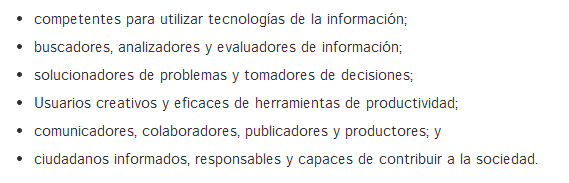 Si sus actividades cumplen con estas habilidades o competencias entonces, su proyecto es bueno.Previo a cada actividad deben aparecer los  siguientes datos: Competencias  a lograr en la actividad. (Reales, no ponerlas por ponerlas)Herramienta tecnológica 2.0.Producto.  Por ejemplo: mural, presentación PowerPoint, presentación en Prezi, videos en MovieMaker, informe, reporte técnico, ensayo, blog, publicación WEB, carta electrónica, etc.Número de sesiones.Cada actividad se caracteriza porque:Cada paso está bien explicado y cada uno es la continuación del otro. Con coherencia para obtener el logro del producto y las competencias indicadas.Cada actividad tiene inicio, desarrollo y cierre.Los estudiantes buscan y valoran la información.Los niños(as) o jóvenes inician trabajando individualmente.Se indica trabajo por parejas o equipos diciendo como se organizan.El trabajo colaborativo está demostrado mediante la asignación de roles y el uso de herramientas que permitan tal fin. Hay al menos un instrumento para comparar, analizar o validar información. Por ejemplo SQA, árbol de problemas, diagrama de Ishikawa, diagrama de Venn, etc.Se indica el uso de al menos una herramienta tecnológica 2.0 y el uso es lógico y necesario para producir colaboración,    pensamiento creativo, lógico,  crítico o la construcción de un producto en línea.Se especifica las cualidades  del producto que se logrará en la actividad o con el uso de la herramienta tecnológica.  Por ejemplo: Ensayo  corto de  tres  cuartillas, con inicio, desarrollo y cierre, con referencias bibliográficas, escrito en letra Times New Roman nº 12, etc.Se indica hacer  una autoevaluación, o una  coevaluación, o heteroevaluación al  final de cada actividad.Además, dentro del planeamiento general de las actividades, debe haber una actividad para:Analizar y comparar y para validar  información.Para que los participantes tomen decisiones sustantivas y  propongan  soluciones diferentes a las de sus compañeros.Para que los participantes elaboren un Plan de Trabajo determinando recursos, actividades, tiempo y cronograma de trabajo.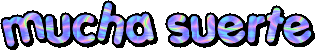 